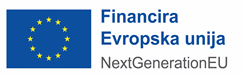 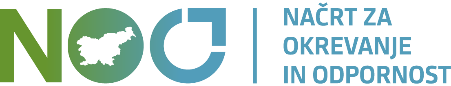 Kurikularni svet za spremljanje in usmerjanje prenove vzgojno izobraževalnih programov s prenovo ključnih programskih dokumentovZa spremljanje in usmerjanje prenove vzgojno-izobraževalnih programov s prenovo ključnih programskih dokumentov – kurikuluma za vrtce, učnih načrtov osnovnošolskih in gimnazijskih izobraževalnih programov in katalogov znanja splošnoizobraževalnih predmetov v programih nižjega poklicnega, srednjega poklicnega in srednjega strokovnega izobraževanja je bil s sklepom ministrice, pristojne za izobraževanje, 19. aprila 2022 imenovan Kurikularni svet za spremljanje in usmerjanje prenove vzgojno izobraževalnih programov s prenovo ključnih programskih dokumentov (v nadaljevanju Kurikularni svet).Splošni podatkiPedsednica: Jasna Rojc, državna sekretarka, Ministrsvo za vzgojo in izobraževanje ( v nadaljevanju MVI)  
Strokovna tajnica: Kristina KaučičPredsednica in člani Kurikularnega sveta so imenovani do zaključka prenove kurikuluma za vrtce, učnih načrtov osnovnošolskih in gimnazijskih izobraževalnih programov ter katalogov znanj splošnoizobraževalnih predmetov v programih nižjega poklicnega, srednjega poklicnega in srednjega strokovnega izobraževanja oz. sprejetja navedenih dokumentov na pristojnem strokovnem svetu, vendar najdlje do 31. marca 2026. Strokovna, administrativna, tehnična in druga dela za Kurikularni svet opravlja MVI.PristojnostNaloge Kurikularnega sveta:potrditev kriterijev za izbor članov Komisije za koordinacijo posodabljanja kurikuluma za vrtce, Komisije za koordinacijo prenove učnih načrtov, Komisije za koordinacijo prenove katalogov znanja in Kurikularne komisije za pripravo dokumenta o skupnih ciljih z navodili za njihovo umeščanje v učne načrte in kataloge znanja,podaja pozitivnega mnenja k predlogu za imenovanje članov Komisije za koordinacijo prenove kurikuluma za vrtce, Komisije za koordinacijo prenove učnih načrtov, Komisije za koordinacijo prenove katalogov znanja in Kurikularne komisije za pripravo dokumenta o skupnih ciljih z navodili za njihovo umeščanje v učne načrte in kataloge znanja, ki se posreduje direktorju ZRSŠ v imenovanje,potrditev predloga izhodišč za posodobitev katalogov znanj splošnoizobraževalnih predmetov srednjega strokovnega, srednjega poklicnega in nižjega poklicnega izobraževanja, in predlog ministru za izdajo predhodnega soglasja v skladu z osmim odstavkom 12. člena Zakona o organizaciji in financiranju vzgoje in izobraževanja (Uradni list RS, št. 16/07 – uradno prečiščeno besedilo, 36/08, 58/09, 64/09 – popr., 65/09 – popr., 20/11, 40/12 – ZUJF, 57/12 – ZPCP-2D, 47/15, 46/16, 49/16 – popr., 25/17 – ZVaj, 123/21, 172/21, 207/21, 105/22 – ZZNŠPP, 141/22, 158/22 – ZDoh-2AA in 71/23),potrditev dokumenta z opredelitvijo skupnih ciljev programov in navodili za njihovo umeščanje v učne načrte in kataloge znanja,spremljanje in usmerjanje procesa prenove programskih dokumentov z vidika upoštevanja izhodišč za prenovo, določenih na pristojnem strokovnem svetu,spremljanje in usmerjanje procesa prenove programskih dokumentov z vidika realizacije načrtovanih aktivnosti ter usklajenosti z Načrtom za okrevanje in odpornost,usklajevanje informacij in pogledov med različnimi predstavniki strokovne javnosti in preko namenskih javnih forumov,sodelovanje z vodji komisij, ki izvajajo prenovo in usmerjanje njihovega dela,podpora in usmerjanje komisij za koordinacijo pri izvajanju nalog v skladu z izhodišči za prenovo,poročanje pristojnemu ministru o poteku prenove programskih dokumentov (najmanj štirikrat letno).Sestava Kurikularnega svetaPredsednica Kurikularnega sveta je Jasna Rojc, državna sekretarka, MVI, članice in člani pa so:dr. Kristijan Musek Lešnik, predsednik Strokovnega sveta Republike Slovenije za splošno izobraževanje (v nadaljnjem besedilu: SSSI);dr. Boris Dular, predsednik Strokovnega sveta Republike Slovenije za poklicno in strokovno izobraževanje (v nadaljnjem besedilu: SSPSI) in predsednik Državne komisije za poklicno maturo;dr. Sonja Kump, predsednica Strokovnega sveta Republike Slovenije za izobraževanje odraslih;mag. Silvija Komočar, predsednica Komisije SSSI za vrtce;dr. Milena Ivanuš Grmek, predsednica Komisije SSSI za osnovno šolstvo;Lidija Žigon, predsednica Komisije SSSI za splošne izobraževalne srednje šole;dr. Milena Košak Babuder, predsednica Komisije SSSI za otroke s posebnimi potrebami;Alberto Scheriani, predsednik Komisije SSSI za šolstvo manjšin;dr. Marina Tavčar Krajnc, predsednica Državne komisije za splošno maturo;dr. Janez Vogrinc, predsednik Državne komisije za vodenje nacionalnega preverjanja znanja;dr. Sonja Rutar, predsednica Sveta za kakovost in evalvacije dr. Darko Zupanc, direktor Državnega izpitnega centra;Helena Žnidarič, predstavnica CPI;dr. Nataša Potočnik, direktorica Andragoškega centra Republike Slovenije;dr. Vinko Logaj, direktor Zavoda Republike Slovenije za šolstvo (v nadaljnjem besedilu: ZRSŠ);dr. Branko Slivar, ZRSŠ in predsednik Komisije za koordinacijo prenove učnih načrtov in katalogov znanj;mag. Renata Zupanc Grom, ZRSŠ, članica Komisije za koordinacijo prenove učnih načrtov;mag. Mojca Suban, ZRSŠ, članica Komisije za koordinacijo prenove učnih načrtov;mag. Janja Cotič Pajntar, ZRSŠ, predsednica Komisije za koordinacijo prenove kurikuluma za vrtce;dr. Nina Novak, ZRSŠ, predsednica Medpredmetne kurikularne komisije za prvo vzgojno-izobraževalno obdobje;dr. Ada Holcar, ZRSŠ, predsednica Komisije za pripravo skupnih ciljev z navodili za njihovo umeščanje v učne načrte in kataloge znanja;Rado Kostrevc, v. d. direktorja Direktorata za predšolsko vzgojo in osnovno šolstvo, MVI;mag. Branka Hrast Debeljak, v. d. direktorice Direktorata za srednje in višje šolstvo ter izobraževanje odraslih, MVI;Maja Mihelič Debeljak, direktorica Urada za razvoj in kakovost izobraževanja, MVI;Barbka Kresal Sterniša, predstavnica Urada za razvoj in kakovost izobraževanja, MVI;Marjana Mastinšek Šuštar, predstavnica gimnazijskih skupnosti v okviru Zveze srednjih šol in dijaških domov; Nives Počkar, predsednica Zveze srednjih šol in dijaških domov;Igor Hostnik, predstavnik Združenja ravnateljev in ravnateljic osnovnega in glasbenega šolstva;Branka Kovaček, predstavnica Skupnosti vrtcev Slovenije;Branimir Štrukelj, predstavnik Sindikata vzgoje, izobraževanja, znanosti in kulture Slovenije;Lara Romih, predstavnica Zveza aktivov svetov staršev Slovenije;Val Stanković Pangerc, predstavnik Dijaške organizacije Slovenije.